УКАЗПРЕЗИДЕНТА РОССИЙСКОЙ ФЕДЕРАЦИИО КОНКУРСЕ НА ЗАМЕЩЕНИЕ ВАКАНТНОЙ ДОЛЖНОСТИГОСУДАРСТВЕННОЙ ГРАЖДАНСКОЙ СЛУЖБЫ РОССИЙСКОЙ ФЕДЕРАЦИИВ соответствии с Федеральным законом от 27 июля 2004 г. N 79-ФЗ "О государственной гражданской службе Российской Федерации", в целях обеспечения конституционного права граждан Российской Федерации на равный доступ к государственной службе и права государственных гражданских служащих на должностной рост на конкурсной основе постановляю:1. Утвердить прилагаемое Положение о конкурсе на замещение вакантной должности государственной гражданской службы Российской Федерации.2. Утратил силу с 1 января 2021 года. - Указ Президента РФ от 31.12.2020 N 822.3. Правительству Российской Федерации:утвердить форму анкеты, подлежащей представлению в государственный орган гражданином Российской Федерации, изъявившим желание участвовать в конкурсе на замещение вакантной должности государственной гражданской службы Российской Федерации;обеспечить финансирование расходов, связанных с проведением конкурсов на замещение вакантных должностей федеральной государственной гражданской службы, в том числе расходов на оплату труда независимых экспертов, в пределах средств федерального бюджета, предусмотренных на содержание федеральных государственных органов или их аппаратов.4. Установить, что расходы, связанные с проведением конкурсов на замещение вакантных должностей государственной гражданской службы субъектов Российской Федерации, осуществляются в соответствии с законодательством субъектов Российской Федерации.5. Признать утратившим силу Указ Президента Российской Федерации от 29 апреля 1996 г. N 604 "Об утверждении Положения о проведении конкурса на замещение вакантной государственной должности федеральной государственной службы" (Собрание законодательства Российской Федерации, 1996, N 18, ст. 2115).6. Настоящий Указ вступает в силу с 1 февраля 2005 г.ПрезидентРоссийской ФедерацииВ.ПУТИНМосква, Кремль1 февраля 2005 годаN 112УтвержденоУказом ПрезидентаРоссийской Федерацииот 1 февраля 2005 г. N 112ПОЛОЖЕНИЕО КОНКУРСЕ НА ЗАМЕЩЕНИЕ ВАКАНТНОЙ ДОЛЖНОСТИГОСУДАРСТВЕННОЙ ГРАЖДАНСКОЙ СЛУЖБЫ РОССИЙСКОЙ ФЕДЕРАЦИИ1. Настоящим Положением в соответствии со статьей 22 Федерального закона от 27 июля 2004 г. N 79-ФЗ "О государственной гражданской службе Российской Федерации" определяются порядок и условия проведения конкурса на замещение вакантной должности государственной гражданской службы Российской Федерации (далее - вакантная должность гражданской службы) в федеральном государственном органе, государственном органе субъекта Российской Федерации или их аппаратах (далее - государственный орган). Конкурс на замещение вакантной должности гражданской службы (далее - конкурс) обеспечивает конституционное право граждан Российской Федерации на равный доступ к государственной службе, а также право государственных гражданских служащих (далее - гражданские служащие) на должностной рост на конкурсной основе.2. Конкурс в государственном органе объявляется по решению руководителя государственного органа либо представителя указанного руководителя, осуществляющих полномочия нанимателя от имени Российской Федерации или субъекта Российской Федерации (далее - представитель нанимателя), при наличии вакантной (не замещенной гражданским служащим) должности гражданской службы, замещение которой в соответствии со статьей 22 Федерального закона от 27 июля 2004 г. N 79-ФЗ "О государственной гражданской службе Российской Федерации" может быть произведено на конкурсной основе.3. Конкурс в соответствии со статьей 22 Федерального закона от 27 июля 2004 г. N 79-ФЗ "О государственной гражданской службе Российской Федерации" не проводится:а) при назначении на замещаемые на определенный срок полномочий должности государственной гражданской службы Российской Федерации (далее - должности гражданской службы) категорий "руководители" и "помощники (советники)";б) при назначении на должности гражданской службы категории "руководители", назначение на которые и освобождение от которых осуществляются Президентом Российской Федерации или Правительством Российской Федерации;в) при заключении срочного служебного контракта;г) при назначении гражданского служащего на иную должность гражданской службы в случаях, предусмотренных частью 2 статьи 28, частью 1 статьи 31 и частью 9 статьи 60.1 Федерального закона от 27 июля 2004 г. N 79-ФЗ "О государственной гражданской службе Российской Федерации";(пп. "г" в ред. Указа Президента РФ от 19.03.2014 N 156)д) при назначении на должность гражданской службы гражданского служащего (гражданина), включенного в кадровый резерв на гражданской службе.(пп. "д" в ред. Указа Президента РФ от 19.03.2014 N 156)4. Конкурс может не проводиться:а) при назначении на отдельные должности гражданской службы, исполнение должностных обязанностей по которым связано с использованием сведений, составляющих государственную тайну, по перечню должностей, утверждаемому нормативным актом государственного органа;(в ред. Указа Президента РФ от 22.01.2011 N 82)б) при назначении на должности гражданской службы, относящиеся к группе младших должностей гражданской службы, по решению представителя нанимателя.5. Право на участие в конкурсе имеют граждане Российской Федерации, достигшие возраста 18 лет, владеющие государственным языком Российской Федерации и отвечающие квалификационным требованиям для замещения вакантной должности гражданской службы, установленным в соответствии с законодательством Российской Федерации о государственной гражданской службе.(в ред. Указа Президента РФ от 18.12.2016 N 677)Гражданский служащий вправе на общих основаниях участвовать в конкурсе независимо от того, какую должность он замещает на период проведения конкурса.6. Конкурс проводится в два этапа. На первом этапе на официальных сайтах государственного органа и государственной информационной системы в области государственной службы в информационно-телекоммуникационной сети "Интернет" (далее - сеть "Интернет") размещается объявление о приеме документов для участия в конкурсе, а также следующая информация о конкурсе: наименование вакантной должности гражданской службы, квалификационные требования для замещения этой должности, условия прохождения гражданской службы, место и время приема документов, подлежащих представлению в соответствии с пунктом 7 настоящего Положения, срок, до истечения которого принимаются указанные документы, предполагаемая дата проведения конкурса, место и порядок его проведения, другие информационные материалы. Объявление о приеме документов для участия в конкурсе и информация о конкурсе также могут публиковаться в периодическом печатном издании.(в ред. Указов Президента РФ от 22.01.2011 N 82, от 19.03.2014 N 156, от 18.12.2016 N 677, от 10.09.2017 N 419)7. Гражданин Российской Федерации, изъявивший желание участвовать в конкурсе, представляет в государственный орган:а) личное заявление;б) заполненную и подписанную анкету по форме, утвержденной Правительством Российской Федерации, с фотографией;(пп. "б" в ред. Указа Президента РФ от 10.09.2017 N 419)в) копию паспорта или заменяющего его документа (соответствующий документ предъявляется лично по прибытии на конкурс);г) документы, подтверждающие необходимое профессиональное образование, квалификацию и стаж работы:копию трудовой книжки, заверенную нотариально или кадровой службой по месту службы (работы), и (или) сведения о трудовой деятельности, оформленные в установленном законодательством Российской Федерации порядке, и (или) иные документы, подтверждающие служебную (трудовую) деятельность гражданина (за исключением случаев, когда служебная (трудовая) деятельность осуществляется впервые);(в ред. Указа Президента РФ от 06.10.2020 N 616)копии документов об образовании и о квалификации, а также по желанию гражданина копии документов, подтверждающих повышение или присвоение квалификации по результатам дополнительного профессионального образования, документов о присвоении ученой степени, ученого звания, заверенные нотариально или кадровой службой по месту службы (работы);(в ред. Указа Президента РФ от 06.10.2020 N 616)(пп. "г" в ред. Указа Президента РФ от 19.03.2014 N 156)д) документ об отсутствии у гражданина заболевания, препятствующего поступлению на гражданскую службу или ее прохождению;е) иные документы, предусмотренные Федеральным законом от 27 июля 2004 г. N 79-ФЗ "О государственной гражданской службе Российской Федерации", другими федеральными законами, указами Президента Российской Федерации и постановлениями Правительства Российской Федерации.8. Гражданский служащий, изъявивший желание участвовать в конкурсе в государственном органе, в котором он замещает должность гражданской службы, подает заявление на имя представителя нанимателя.Гражданский служащий, изъявивший желание участвовать в конкурсе, проводимом в ином государственном органе, представляет в этот государственный орган заявление на имя представителя нанимателя и заполненную, подписанную им и заверенную кадровой службой государственного органа, в котором он замещает должность гражданской службы, анкету по форме, утвержденной Правительством Российской Федерации, с фотографией.(в ред. Указа Президента РФ от 10.09.2017 N 419)(п. 8 в ред. Указа Президента РФ от 22.01.2011 N 82)8.1. Документы, указанные в пунктах 7 и 8 настоящего Положения, в течение 21 календарного дня со дня размещения объявления об их приеме на официальном сайте государственной информационной системы в области государственной службы в сети "Интернет" представляются в государственный орган гражданином (гражданским служащим) лично, посредством направления по почте или в электронном виде с использованием указанной информационной системы.Порядок представления документов в электронном виде устанавливается Правительством Российской Федерации.Несвоевременное представление документов, представление их не в полном объеме или с нарушением правил оформления без уважительной причины являются основанием для отказа гражданину (гражданскому служащему) в их приеме.При несвоевременном представлении документов, представлении их не в полном объеме или с нарушением правил оформления по уважительной причине представитель нанимателя вправе перенести сроки их приема.(п. 8.1 введен Указом Президента РФ от 10.09.2017 N 419)9. С согласия гражданина (гражданского служащего) проводится процедура оформления его допуска к сведениям, составляющим государственную и иную охраняемую законом тайну, если исполнение должностных обязанностей по должности гражданской службы, на замещение которой претендует гражданин (гражданский служащий), связано с использованием таких сведений.Достоверность сведений, представленных гражданином в государственный орган, подлежит проверке. Сведения, представленные в электронном виде, подвергаются автоматизированной проверке в порядке, установленном Правительством Российской Федерации.(в ред. Указа Президента РФ от 10.09.2017 N 419)Проверка достоверности сведений, представленных гражданским служащим, осуществляется только в случае его участия в конкурсе на замещение вакантной должности гражданской службы, относящейся к высшей группе должностей гражданской службы.10. Гражданин (гражданский служащий) не допускается к участию в конкурсе в связи с его несоответствием квалификационным требованиям для замещения вакантной должности гражданской службы, а также в связи с ограничениями, установленными законодательством Российской Федерации о государственной гражданской службе для поступления на гражданскую службу и ее прохождения.(в ред. Указа Президента РФ от 18.12.2016 N 677)11. Утратил силу с 1 октября 2017 года. - Указ Президента РФ от 10.09.2017 N 419.12. Решение о дате, месте и времени проведения второго этапа конкурса принимается представителем нанимателя после проверки достоверности сведений, представленных претендентами на замещение вакантной должности гражданской службы, а также после оформления в случае необходимости допуска к сведениям, составляющим государственную и иную охраняемую законом тайну. Второй этап конкурса проводится не позднее чем через 30 календарных дней после дня завершения приема документов для участия в конкурсе, а в случае оформления допуска к сведениям, составляющим государственную и иную охраняемую законом тайну, срок проведения второго этапа конкурса определяется представителем нанимателя.При установлении в ходе проверки обстоятельств, препятствующих в соответствии с федеральными законами и другими нормативными правовыми актами Российской Федерации поступлению гражданина на гражданскую службу, он информируется представителем нанимателя о причинах отказа в участии в конкурсе в письменной форме. В случае если гражданин представил документы для участия в конкурсе в электронном виде, извещение о причинах отказа в участии в конкурсе направляется ему в форме электронного документа, подписанного усиленной квалифицированной электронной подписью, с использованием государственной информационной системы в области государственной службы.(п. 12 в ред. Указа Президента РФ от 10.09.2017 N 419)13. Претендент на замещение вакантной должности гражданской службы, не допущенный к участию в конкурсе, вправе обжаловать это решение в соответствии с законодательством Российской Федерации.14. Государственный орган не позднее чем за 15 календарных дней до начала второго этапа конкурса размещает на своем официальном сайте и официальном сайте государственной информационной системы в области государственной службы в сети "Интернет" информацию о дате, месте и времени его проведения, список граждан (гражданских служащих), допущенных к участию в конкурсе (далее - кандидаты), и направляет кандидатам соответствующие сообщения в письменной форме, при этом кандидатам, которые представили документы для участия в конкурсе в электронном виде, - в форме электронного документа, подписанного усиленной квалифицированной электронной подписью, с использованием указанной информационной системы.(в ред. Указа Президента РФ от 10.09.2017 N 419)При проведении конкурса кандидатам гарантируется равенство прав в соответствии с Конституцией Российской Федерации и федеральными законами.15. Если в результате проведения конкурса не были выявлены кандидаты, отвечающие квалификационным требованиям для замещения вакантной должности гражданской службы, представитель нанимателя может принять решение о проведении повторного конкурса.(п. 15 в ред. Указа Президента РФ от 18.12.2016 N 677)16. Для проведения конкурса правовым актом государственного органа образуется конкурсная комиссия, действующая на постоянной основе. Состав конкурсной комиссии, сроки и порядок ее работы, а также методика проведения конкурса определяются правовым актом государственного органа.17. В состав конкурсной комиссии входят представитель нанимателя и (или) уполномоченные им гражданские служащие (в том числе из подразделения по вопросам государственной службы и кадров и подразделения, в котором проводится конкурс на замещение вакантной должности гражданской службы), а также включаемые в состав конкурсной комиссии в соответствии с положениями пунктов 17.1 и 17.2 настоящего Положения независимые эксперты - представители научных, образовательных и других организаций, являющиеся специалистами в соответствующих областях и видах профессиональной служебной деятельности гражданских служащих, по вопросам кадровых технологий и государственной гражданской службы. Число независимых экспертов должно составлять не менее одной четверти от общего числа членов конкурсной комиссии.(в ред. Указа Президента РФ от 31.12.2020 N 822)В состав конкурсной комиссии в федеральном органе исполнительной власти, при котором в соответствии со статьей 20 Федерального закона от 4 апреля 2005 г. N 32-ФЗ "Об Общественной палате Российской Федерации" образован общественный совет, а также конкурсной комиссии в органе исполнительной власти субъекта Российской Федерации, при котором в соответствии с нормативным правовым актом субъекта Российской Федерации образован общественный совет, наряду с лицами, названными в абзаце первом настоящего пункта, включаются представители указанных общественных советов. Общее число этих представителей и независимых экспертов должно составлять не менее одной четверти от общего числа членов конкурсной комиссии.(абзац введен Указом Президента РФ от 19.03.2013 N 208)Представители общественных советов при государственных органах, включаемые в состав конкурсных комиссий по запросам руководителей государственных органов, определяются решениями соответствующих общественных советов.(в ред. Указа Президента РФ от 31.12.2020 N 822)Состав конкурсной комиссии для проведения конкурса на замещение вакантной должности гражданской службы, исполнение должностных обязанностей по которой связано с использованием сведений, составляющих государственную тайну, формируется с учетом положений законодательства Российской Федерации о государственной тайне.Состав конкурсной комиссии формируется таким образом, чтобы была исключена возможность возникновения конфликтов интересов, которые могли бы повлиять на принимаемые конкурсной комиссией решения.17.1. Включаемые в состав конкурсной комиссии независимые эксперты - представители научных, образовательных и других организаций приглашаются и отбираются федеральным органом исполнительной власти, осуществляющим функции по выработке и реализации государственной политики и нормативно-правовому регулированию в сфере государственной гражданской службы, или уполномоченным государственным органом субъекта Российской Федерации по запросу представителя нанимателя, направленному без указания персональных данных независимых экспертов, в порядке, установленном нормативным правовым актом Правительства Российской Федерации или нормативным правовым актом субъекта Российской Федерации, принятым с учетом порядка, установленного Правительством Российской Федерации.(п. 17.1 введен Указом Президента РФ от 31.12.2020 N 822)17.2. Общий срок пребывания независимого эксперта в конкурсной комиссии государственного органа не может превышать три года. Исчисление указанного срока осуществляется с момента первого включения независимого эксперта в состав конкурсной комиссии. В указанный срок засчитывается срок пребывания независимого эксперта в аттестационной комиссии этого государственного органа.Повторное включение данного независимого эксперта в состав конкурсной комиссии может быть осуществлено не ранее чем через три года после окончания срока пребывания в конкурсной комиссии.(п. 17.2 введен Указом Президента РФ от 31.12.2020 N 822)18. Конкурсная комиссия состоит из председателя, заместителя председателя, секретаря и членов комиссии.В государственном органе допускается образование нескольких конкурсных комиссий для различных категорий и групп должностей гражданской службы.19. Конкурс заключается в оценке профессионального уровня кандидатов на замещение вакантной должности гражданской службы, их соответствия квалификационным требованиям для замещения этой должности.(в ред. Указа Президента РФ от 18.12.2016 N 677)При проведении конкурса конкурсная комиссия оценивает кандидатов на основании представленных ими документов об образовании, прохождении гражданской или иной государственной службы, осуществлении другой трудовой деятельности, а также на основе конкурсных процедур с использованием не противоречащих федеральным законам и другим нормативным правовым актам Российской Федерации методов оценки профессиональных и личностных качеств кандидатов, включая индивидуальное собеседование, анкетирование, проведение групповых дискуссий, написание реферата или тестирование по вопросам, связанным с выполнением должностных обязанностей по вакантной должности гражданской службы, на замещение которой претендуют кандидаты.При оценке профессиональных и личностных качеств кандидатов конкурсная комиссия исходит из соответствующих квалификационных требований для замещения вакантной должности гражданской службы и других положений должностного регламента по этой должности, а также иных положений, установленных законодательством Российской Федерации о государственной гражданской службе.(в ред. Указа Президента РФ от 18.12.2016 N 677)20. Заседание конкурсной комиссии проводится при наличии не менее двух кандидатов.Заседание конкурсной комиссии считается правомочным, если на нем присутствует не менее двух третей от общего числа ее членов. Проведение заседания конкурсной комиссии с участием только ее членов, замещающих должности гражданской службы, не допускается. Решения конкурсной комиссии по результатам проведения конкурса принимаются открытым голосованием простым большинством голосов ее членов, присутствующих на заседании.(в ред. Указа Президента РФ от 19.03.2013 N 208)При равенстве голосов решающим является голос председателя конкурсной комиссии.21. Решение конкурсной комиссии принимается в отсутствие кандидата и является основанием для назначения его на вакантную должность гражданской службы либо отказа в таком назначении.Конкурсная комиссия вправе также принять решение, имеющее рекомендательный характер, о включении в кадровый резерв государственного органа кандидата, который не стал победителем конкурса на замещение вакантной должности гражданской службы, но профессиональные и личностные качества которого получили высокую оценку.(абзац введен Указом Президента РФ от 19.03.2014 N 156)22. Результаты голосования конкурсной комиссии оформляются решением, которое подписывается председателем, заместителем председателя, секретарем и членами комиссии, принявшими участие в заседании.23. По результатам конкурса издается акт представителя нанимателя о назначении победителя конкурса на вакантную должность гражданской службы и заключается служебный контракт с победителем конкурса.Если конкурсной комиссией принято решение о включении в кадровый резерв государственного органа кандидата, не ставшего победителем конкурса на замещение вакантной должности гражданской службы, то с согласия указанного лица издается акт государственного органа о включении его в кадровый резерв этого органа для замещения должностей гражданской службы той же группы, к которой относилась вакантная должность гражданской службы.(абзац введен Указом Президента РФ от 19.03.2014 N 156)24. Сообщения о результатах конкурса в 7-дневный срок со дня его завершения направляются кандидатам в письменной форме, при этом кандидатам, которые представили документы для участия в конкурсе в электронном виде, - в форме электронного документа, подписанного усиленной квалифицированной электронной подписью, с использованием государственной информационной системы в области государственной службы. Информация о результатах конкурса в этот же срок размещается на официальных сайтах государственного органа и указанной информационной системы в сети "Интернет".(п. 24 в ред. Указа Президента РФ от 10.09.2017 N 419)25. Документы претендентов на замещение вакантной должности гражданской службы, не допущенных к участию в конкурсе, и кандидатов, участвовавших в конкурсе, могут быть возвращены им по письменному заявлению в течение трех лет со дня завершения конкурса. До истечения этого срока документы хранятся в архиве государственного органа, после чего подлежат уничтожению. Документы для участия в конкурсе, представленные в электронном виде, хранятся в течение трех лет, после чего подлежат удалению.(п. 25 в ред. Указа Президента РФ от 10.09.2017 N 419)26. Расходы, связанные с участием в конкурсе (проезд к месту проведения конкурса и обратно, наем жилого помещения, проживание, пользование услугами средств связи и другие), осуществляются кандидатами за счет собственных средств.27. Кандидат вправе обжаловать решение конкурсной комиссии в соответствии с законодательством Российской Федерации.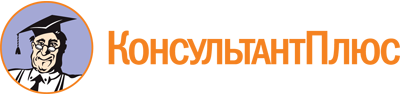 Указ Президента РФ от 01.02.2005 N 112
(ред. от 31.12.2020)
"О конкурсе на замещение вакантной должности государственной гражданской службы Российской Федерации"Документ предоставлен КонсультантПлюс

www.consultant.ru

Дата сохранения: 28.03.2023
 1 февраля 2005 годаN 112Список изменяющих документов(в ред. Указов Президента РФ от 22.01.2011 N 82,от 19.03.2013 N 208, от 19.03.2014 N 156, от 18.12.2016 N 677,от 10.09.2017 N 419, от 06.10.2020 N 616, от 31.12.2020 N 822)Список изменяющих документов(в ред. Указов Президента РФ от 22.01.2011 N 82,от 19.03.2013 N 208, от 19.03.2014 N 156, от 18.12.2016 N 677,от 10.09.2017 N 419, от 06.10.2020 N 616, от 31.12.2020 N 822)